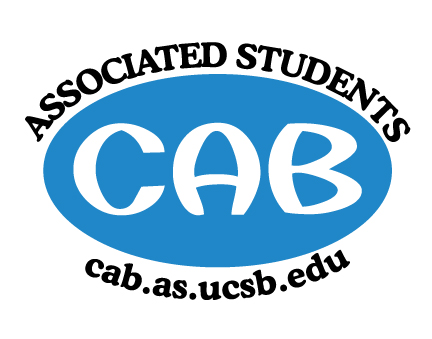 AS Community Affairs Board MinutesMonday, January 7, 2019, 7:31PMUniversity of California, Santa BarbaraAS Community Affairs Board Office, University Center 2523Roll Call and Attendees:Acceptance of AgendaAcceptance of Excused AbsencesMOTION/SECOND:  Kim/KingACTION: Motion passes by consentPublic Forum/ Announcements Funding RequestsNaked VoicesFunding RequestBudgetRequesting: $1475$950 for sound engineering fee and $525 for microphone rentalRequested funding from other organizations as well Free to the entire public!Motion to fully fund ‘Naked Voices’ $950 for the sound engineering fee and $525 for the microphone rental for a total of $1475Motion/Second: Khamis/KingAction: Motion passes by consentAction Items (Internal Funding)FLP: requesting $150 for Food (Pizza) for Tutor orientationMotion to fully fund FLP $150 for Pizza for the tutor orientation Motion/Second: Kim/KingAction: Motion passes by consentFLP: requesting $500 for snacksMotion to fully fund FLP $500 for snacksMotion/Second: Kim/KingAction: Motion passes by consentCo-chair- $300 for Pizza for first meeting this WednesdayMotion to fully fund Co-Chairs $300 for Pizza for the first meetingMotion/Second: King/KimAction: Motion passes by consentCo-Chair: Motion to accept Sienna to replace Emma Wiley as HistorianMotion to accept Sienna Matsumoto as Emma’s replacement as HistorianMotion/Second: Lee/NajeraAction: Motion passes by consent   2.   Advisor Updates-1. Co-Chair Updates (Steven King & Christian Larson)Retreat this SaturdayStay tuned for an exact itinerary LET US KNOW IF YOU WILL NOT BE THERE ASAPWe will be asking for drivers soon too, are there any volunteers?Be at the CAB office at 8am for breakfast/ departing at 9amRetreat will be held in Los Angeles this weekend; plan/pack accordinglySienna will be filling in as Historian in place of Emma2. Board UpdatesSecretary/Webmaster: John BalbuenaFLP Co-Coordinator: Johanna Najera/Colin WuAlternative Breaks Co-Coordinator: Ambar Gonzalez/Shivani Shah Animal Coordinator: Glynnis Foley Childcare Director: Claudia OkuniewskiCommunity Outreach Coordinator: Kellie McmanamonEnvironmental coordinator: Oscar RamosHistorian: Sienna MatsumotoHunger/Houseless Co-Coordinator: Katie Lydon/Andrea NonatoPublic Relations Co-Coordinator: Ricky Nguyen/Claire BoltonSenior Citizen Coordinator: Raphael KingSocial Chair: Kyla GelevSpecial Projects Coordinator: Joanna KimTreasurer: Edwin BallesterosYouth Outreach: Megan LeeCAB Student StaffMotion to Adjourn Meeting at 7:48PMMOTION/SECOND: King/KimACTION: motion passes by consentNameStatus NameStatusChristian Larson (Co-Chair)presentJohn BalbuenapresentSteven King (Co-Chair) presentKatie LydonpresentAmbar Gonzalez presentKellie McManamonlateAndrea NonatoLateSienna MatsumotopresentClaire BoltonpresentMegan LeepresentClaudia OkuniewskipresentOscar RamosabsentColin WupresentRaphael KingpresentEdwin BallesterospresentShivani ShahlateKatarina PetritschpresentKyla GelevpresentRicky NguyenpresentAllina Mojarro(Advisor)absentJoanna KimpresentLea Toubian(Senate Liaison)presentRuth Guevarra-Garcia (advisor)absentYara Khamis (Senate Liaison)present